VOLKSSCHULE ST.JOHANN/WBG.			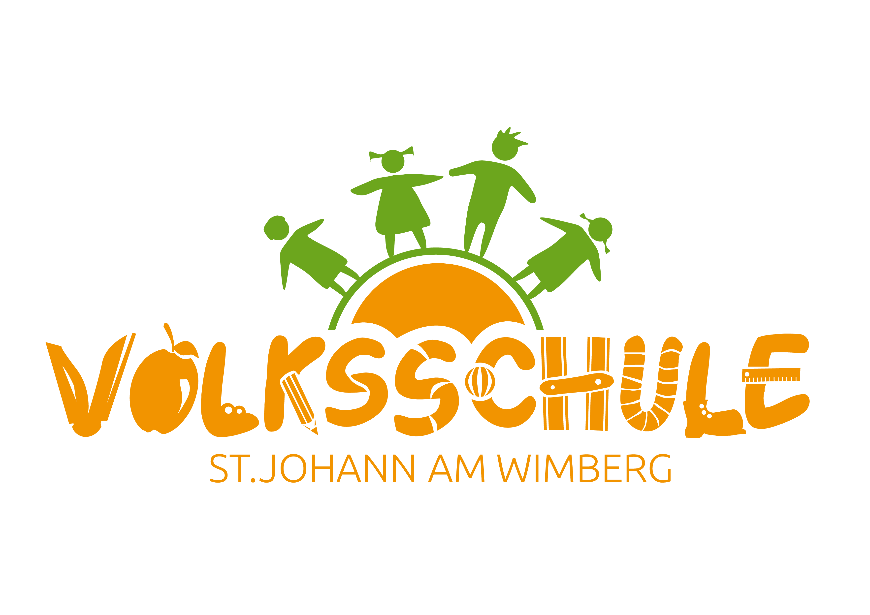 A-4172 St.Johann, Schulstraße 3e-mail: s413121@schule-ooe.athttp://www.vs-sanktjohann.atSt. Johann, am 11.09.2023Vorläufige T E R M I N E 2023 / 2024Die TERMINE werden auf der HOMEPAGE www.vs-sanktjohann.at laufend aktualisiert und ergänzt.									                   B. Bachleitner                                                                                                                                      Leiterin der Schule11.09.MOSchulbeginn - Treffpunkt 7.45 Uhr in der Schule 12.09.DIEröffnungsgottesdienst 8.00 Uhr18.09.MOBeginn Ausspeisung und GTS18.09.MOVerkehrserziehung 1.-3. Schulstufe20.09.MIWandertag20.09.MIElternabend 1. Schulstufe 19.00 Uhr in der Klasse24.09.SOErntedankfest Treffpunkt 9.45 Uhr beim Pfarrheim26.09.DIElternabend 2./3./4. Schulstufe 19.00 Uhr in den jeweiligen Klassen Welthungertag – Gesundes Frühstück 1. Klasse23.10.MOSchulforum 19.0024.10.DIRohrbachtag 3./4. Schulstufe 8.00 – 13.00 Uhr25.10.MISchularzt26.10.DONationalfeiertag – schulfrei27.10.-31.10.Herbstferien02.11.DOAllerseelen – schulfrei03.11.FRSchulautonom schulfrei20.11.-30.11.Elternsprechtag + KEL Gespräche20.11.MOZahngesundheitserziehung03.12.SOAdventmarkt beim Pfarrheim06.12.MINikolausfeier mit Kindergarten und Seniorentagesstätte20.12.MITheater Linz Kammerspiele 27.12. – 05.01.W E I H N A C H T S F E R I E N18.01.DOSchi fahren 8.00 – 12.00 Uhr24.01.MI19.00 Uhr Elternabend Erstkommunion25.01.DO4. Schulstufe Tag der offenen Tür MS St. Peter29.01.MOSchi fahren 8.00 – 12.00 Uhr13.02.DIFasching – Schi fahren 8.00 – 12.00 Uhr16.02.FRSemesternachricht - Schi fahren19.02. – 23.02.S E M E S T E R F E R I E N06.03.MIPädagogische Schuleinschreibung06.03.MIImpfung 3./4. Klassen 11.00 Uhr07.03.DOEin musikalischer Vormittag mit Toni Tanner14.03.DOSchwimmen im Aquaro Rohrbach 10.00 – 12.00 Uhr19.03.DIRadfahrprüfung 4. Schulstufe22.03.FROstermarkt ??25.03. – 29.03.O S T E R F E R I E N02.04.DIErster Schultag nach den Osterferien17. – 19.04.Projekttage 4. Schulstufe Funiversum22.04.MOMitmachtheater 23.04.DISchwimmen im Aquaro Rohrbach 10.00 – 12.00 Uhr24.04.MITag der Bewegung28.04.SOErstkommunion 9.00 Uhr01.05.MIStaatsfeiertag - schulfrei09.05.DOFeiertag – Christi Himmelfahrt schulfrei10.05.FRSchulautonom schulfrei13.05.-24.05.KEL Gespräche und Elternsprechtag20.05.MOPfingsten - schulfrei30.05.DOFeiertag – Fronleichnam – Teilnahme Prozession Erstkommunionkinder31.05.FRSchulautonom schulfrei04.07.DOUgotchi Spielefest05.07.FRJAHRESZEUGNISSE08.07.-08.09.S O M M E R F E R I E N09.09.2024MOSchulbeginn Schuljahr 2024/25